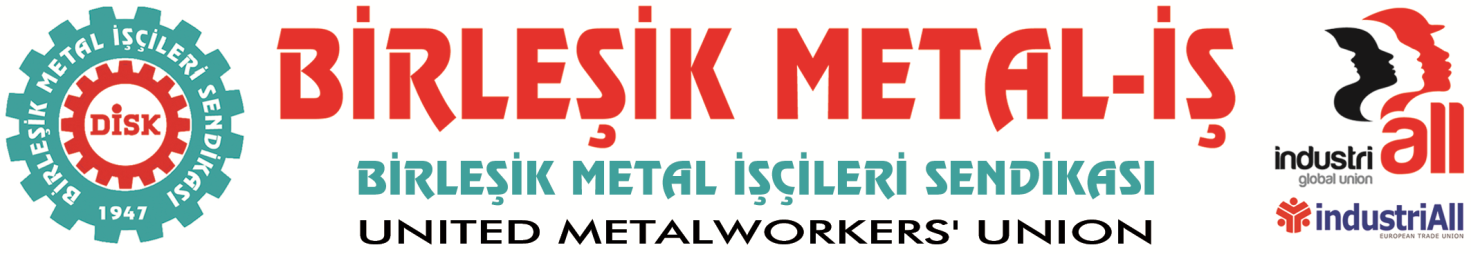 BASIN BÜLTENİ21.12.2014(Sendikamız Genel Başkanı Adnan Serdaroğlu’nun, “İnsanca ücret, insanca yaşam” Gebze mitinginde yaptığı konuşmanın metnidir)Metal işçileriKardeşlerimBir soruyla başlayalım!İşçilerin insanca yaşam insanca ücret talep ettikleri bir ülke nasıl bir ülkedir?Yılda 1500 işçinin iş cinayetlerinde katledildiği bir ülkedir!İşçilerin ancak öldüklerinde omuzlar üstüne alındığı bir ülkedir!Günlük 27 lira karşılığında haftada 60 saat çalışılan bir ülkedir!Haftada 60 saat çalışılmasına karşı yasal çalışma süresinin 45 saat olduğu bir ülkedir!Haftada 60 saat çalışan milyonlarca işçi varken, hergün binlercesinin sıfır saat çalışan işsizler ordusuna katıldığı bir ülkedir!Geliri artmadığı halde ücret ve maaşından artan oranlarda vergi kesilen bir ülkedir!Satın aldığı her ürün ve hizmette dolaylı vergilerle yoksullaşan milyonların olduğu bir ülkedir!Satın alma gücü yüzde 25 gerilerken, resmi enflasyonun yüzde 5 açıklandığı bir ülkedir!Kendine sıkılan biber gazının, TOMA’nın, vurulan copun, atılan merminin parasını peşin ödeyip, ücretini çalıştıktan sonra alanların ülkesidir!Oy vererek iktidara taşıdıklarının kendilerini yoksullaştırdığını, haklarını gaspettiğini kuşaklar boyunca tecrübe edenlerin ülkesidir!Yüzde 95’inin sendikasız yüzde 5’inin sendikalı olduğu ama bu yüzde 5’in büyük kısmının işbirlikçi sendikalar hapishanesine tıkıldığı, bu nedenle sendikalara güvensizliğin yüksek olduğu bir ülkedir!Hak arayanın darbeci, terörist diye yaftalandığı, sokakları biber gazı kokan, gencecik fidanların katledildiği, çocuğu ölen anaların onbinlere yuhalatıldığı, basının susturulduğu, ileriye değil geriye koşan bir ülkedir!Kardeşlerim,Bu ülke, işçilerin emekçilerin yani sömürülenlerin, değer verilmeyenlerin, insan yerine konmayanların, insan onuruna aykırı yaşam ve çalışma koşulları doğa kanunu, tanrı kelamı, fıtrat sayılanların çoğunlukta olduğu bir ülkedir!İşte ancak böyle bir ülkede işçiler “İnsanca Yaşam, İnsanca Ücret” talebiyle bir araya gelirler!Ancak böyle bir ülkede, her türlü olumsuzluğa, kaderciliğe, teslimiyetçiliğe, inançsızlığa rağmen onurlu, kararlı, haklarından taviz vermeyen ve tek amaçları insanca çalışmak ve insanca yaşamak olan  işçiler bir araya gelerek haykırırlar, “KÖLE DEĞİL İNSANIZ!”  diye!Bu sadece bir haykırış değildir!Bu, sermayenin tahakkümüne, sömürüsüne karşı bir isyan çağrısıdır!Bu köle gibi çalışıp, köle gibi yaşayanların toplanma borusudur!KardeşlerimÇocuklara sorarlar: “Büyüyünce ne olacaksın?” diye. Tek bir çocuk bile işçi olacağım demez.Çünkü işçi olmak! istenilen, örnek gösterilen bir şey değildir. Terfi edilecek bir yer değil, katlanılacak bir durumdur.Biz gerçek sendikacılar, yani sınıf sendikacıları ise çocuklarımızın göğsünü gere gere “büyüyünce işçi olacağım ama sendikalı işçi, hakları için bedel ödemeyi göze alan bir işçi olacağım” diyecekleri bir ülke ve bir dünya yaratmak için savaşıyoruz.İşçinin sermayenin kölesi değil insan olduğuna inananların varlığı ve sermayenin çizdiği koşullara katlanmak yerine, işçilerin çalışma ve yaşam koşullarını iyileştirme mücadelesi evet ancak bu mücadele çocuklarımıza bu sözleri söyletecek!Ve inanın ki dostlarım, çocuklarımız işçi olmayı, sendikalı işçi olmayı, hakları için bedel ödemeyi göze alacaklarını bizim onlara bırakacağımız mirasa bakarak söyleyecekler!Ve onlar bunu söylemeye başladıklarında bu dünya, bu ülke bambaşka bir yer olacak!Bizim kavgamız kendi kavgamız değil. Biz işçinin sermaye karşısındaki konumunu değiştirerek, çocuklarımıza işçi olmaktan utanmayacakları bir dünya bırakma kavgası veriyoruz.Hani meşhur söz var ya! “Mesele birkaç ağaç meselesi değil” diye!Evet mesele bir kaç kuruş meselesi değil!Mesele insanca yaşamak, mesele insanca çalışmak!Yani mesele insan yerine konmak meselesi!Mesele çocuklarımıza bizden daha iyi yaşayıp, çalışacakları bir dünya bırakma meselesi!Kendimiz için değil, atalarımız için de değil, çocuklarımız için yaşayacağız ve savaşacağız!İş bu nedenle biz köleler, 21 Aralık’ta Gebze’den haykırıyoruz: “SERMAYEYE KÖLE OLMAYACAĞIZ!”Bu bir isyan çağrısı, bu bir toplanma borusudur!Kardeşlerim!Burada toplanmamızın nedeni sermaye örgütü MESS’le yürüttüğümüz toplu sözleşme sürecine yönelik sendikamızın yaklaşımlarını bir kez daha ortaya koymaktır.Bildiğiniz gibi 2014 dönemi grup toplu iş sözleşmesi MESS ve diğer iki sendika arasında bağıtlandı.Biz ise sözleşmeyi imzalamak yerine süreci devam ettirme kararı aldık!Neden?Bunu sorunun cevabı son 9 aylık süreçte yatıyor.Biz bir toplu sözleşme taslağı hazırladık!Bu taslak, bürolarda hazırlanmadı.Bu taslak üyelerimizin her işyerinde kendi aralarından belirledikleri Toplu İş Sözleşmesi Kurulları ile birlikte hazırlandı. Bu kurullar üyelerimizin yüzde 15’inini oluşturuyor.Yani bu taslak işçiler tarafından hazırlandı.Çalışma 2014 Nisan ayında Gönen Kemal Türkler tesislerimizde başladı.Bu çalışmanın diğer ayağı, inceleme ve araştırma idi.Uzmanlarımız, ekonominin durumunu, işyerlerinin durumunu ve daha pek çok konuyu mercek altına aldılar.Bir diğer ayak, sendika yöneticilerinin gözlem ve önerileri oldu.Yüzlerce toplantı, binlerce sayfa!Sonuçta ortaya taslağımız çıktı!Ne dedik biz bu taslakta ve ne talep ettik?Birinci talebimiz şu oldu: 2002’den sonra işe girenlerin ücretlerinde iyileştirme yapılması, ücret makasının kapatılması için zorunludur.Aynı işi yapanların ücretleri arasında adil olmayan fark, bizi bölen ve sermayeyi güçlendiren bir durum olduğu için bunu taleplerimizin başına yazdık.İkinci olarak, metal işçileri ağır çalışma koşullarında uzun sürelerle çalıştığı için çalışma sürelerinin kısaltılmasını talep ettik.Çalışma sürelerinin kısaltılması için 45 saatlik haftalık çalışma süresinin 37,5 saate düşürülmesini istedik.Günde 2 kez 15 dakikalık dinlenme molası istedik.Yıllık izin sürelerinin artırılmasını talep ettik.Daha kısa çalışıp, daha yüksek ücret istedik.Teknolojinin ulaşmış olduğu seviye dikkate alındığında haftalık 45 saatlik çalışma akıl dışıdır!Milyonlarca işsizin olduğu bir ülkede işçilerin yasal olarak 45 fiili olarak 60 saat çalışmaları akıl dışı olmanın yanında insanlık dışıdır!Biz çalışma sürelerinin çalışmak ihtiyacında olan herkese eşit dağıtılmasını istiyoruz!Milyonların sıfır saat çalıştığı yani işsiz olduğu, milyonların sınırsız çalıştırıldığı bir duruma karşı çıkıyoruz!Sabır mermeri deler!Israrla bu talebimizi yineleyeceğiz!Bu talep biz köle gibi görünenlerin, insan olma talebinin ilk sıralarında yer alıyor!Vazgeçmedik!Vazgeçmeyeceğiz!Metal işçilerin bu toplu sözleşme dönemindeki üçüncü talebi ücretlerden yapılan kesintilerle ilgilidir.Bir vergi sisteminin adı “gelire göre artan oranlı vergi sistemi” ise ne düşünürsünüz?Gelir arttığında vergi de artar!Bunun için vergi oranı sabit tutulması yeter!Vergiyi yüzde 15’de sabitlerseniz, işçinin geliri 1000 liradan 1200 liraya çıktığında vergi 150 liradan 180 liraya çıkar.Bizde ise gelir artmadığı halde vergi artmaktadır.Bu düpedüz soygundur!Başka bir şey değil!Bu ülkede devlet sermayeyi, zengini, hırsızı, yolsuzu vergilendirmediği için bizim tepemize biniyor ve gelirimiz artmadığı halde vergimizi arttırıyor.Bizde gelire göre artan oranlı vergi değil, sadece artan oranlı vergi sistemi var!Bizde soygun var!Bizde yoksullaştırma var!Bu nedenle metal işçileri ücretlerden yapılan vergi kesintilerinin yüzde 15 oranında sabitlenmesini, bunun üstündeki oranların gerçekte kan kardeşi olan devlet ve sermayenin halletmesini savundular.Öyle enteresan bir ülkede yaşıyoruz ki, bizim bu talebimizi kabul etmeyen sermaye örgütü MESS, asgari ücret komisyonuna teklif verdi ve asgari ücretten kesilen verginin sabitlenmesini istedi.Bizim tükettiğimiz ürünlerden yani gıda, konut, kitle ulaşımı, iletişimden alınan vergilerin oranlarının sıfır olmasını bunun dışında vergi oranlarının yüksek tutularak sermayenin, rantiyenin, faiz lobisinin vergilendirilmesini istiyoruz.Çünkü bunlar vergilendirilmedikleri gibi, bizden alınan vergileri teşvik adı altında cebellezi ediyor yani cebe indiriyorlar.Bizi sadece sermaye sömürmüyor. Devlet bu işe ortaklık ediyor!Vergi meselesine yaklaşım bir iktidarın kimden yana olduğunu ortaya çıkaran turnusol kağıdıdır.Eğer vergiler içinde ücret ve maaşı ile geçinenlerden gelenler ile tüketim vergileri yüksek oran tutuyor ise bu vergi sistemini uygulayan tüm iktidarlar sermayeden, zenginden, faiz lobisinden yanadır.Eğer gelir vergisi oranı sabitlenmiş ve temel tüketim mallarında yani ekmekte, ette, kirada, dolmuş, otobüs ve metroda, telefona haberleşmede vergi sıfırlanmış ise o iktidar halktan, emekçiden yana demektir.O günleri de göreceğiz hiç kuşkusuz!Kardeşlerim!Yüzbinin üzerinde metal işçisinin taleplerini en açık ve net biçimde taslağımızda ortaya koyduk.Bu taslak bilimsel bir taslak! Taslağımız bilimsel olmasının yanısıra, metal işçilerin ortak taleplerini ifade eden bir taslak!Ortak talepler için ortak mücadele gerekir!Ortak mücadele verildi mi?Bizim bütün çağrı ve çabalarımıza rağmen ne yazık ki bu mücadele verilmedi!Sözleşme sürecindeki gelişmeleri kendilerini sendika sananlardan değil, sermaye örgütünden öğrendik!Onlar kendi üyelerinden bile gizli saklı iş yaptılar!Sermaye örgütünün verdiği teklifleri üyelerine açıklamadılar.Açıklamadıkları konulardan bir tanesi 20 gün ve altında istirahat alan işçilere ikramiye ve yakacak ödemelerinin yapılmamasıydı.Diğeri sözleşmenin yürürlük süresinin 2 yıldan 3 yıla çıkarılması idi.MESS bunlardan ilkini yani ikramiye ve yakacak ödemelerinin kesilmesi teklifini geri çekti.Şimdi soruyorum: NİYE ve KİMİN SAYESİNDE?Açıklamalarında bunlara hiçbir şekilde değinmeyen işbirlikçiler sayesinde mi; yoksa başından itibaren, devamsızlık oranı yüksek ise sorumlusu sermayedir, ağır çalışma koşulları ve uzun çalışma süreleridir diyen Birleşik Metal İş sayesinde mi?Elbette ki bizim sayemizde!Elbette ki MESS’in insan onuruna aykırı tekliflerine karşı, iş bırakan, yürüyüş yapan, yemek yemeyen, fazla mesaiye kalmayan Birleşik Metal İş üyeleri sayesinde!MESS’e bu konuda attırılan geri adım sizin mücadelenizle olmuştur, bunu kimse inkar edemez!Gelelim sarı sendikanın kendi üyeleri ile paylaşmadığı ikinci MESS teklifine, sözleşmenin yürürlük süresinin 2 yıldan 3 yıla çıkarılması teklifine.Birkaç gün önce bir akademisyen sarı sendikanın kadroları ile yaptığı bir toplantıyı anlatırken 3 yıllık sözleşme süresinin büyük bir şaşkınlıkla karşılandığını bizimle paylaştı.Yani, sarı sendikanın üyelerinin MESS’in sözleşmenin başından beri 3 yılı istediğinden haberi yok!Ve sonuçta 3 yıllık bir sözleşme imzaladılar!KardeşlerimHatırlayın!2010 yılında Birleşik Metal İş, kendi varlığını ortaya koyarak, işbirlikçi ve dayatmacı toplu sözleşme düzenine karşı başkaldırdı ve kendi koyduğu hedeflere ulaştı.Biz hep şunu söylüyoruz!Artık hiçbir şey 2010 öncesi gibi olmaz!Ama hiçbir şey de 2010 gibi de olmaz!Karşıtlarımız bu iki cümleyi iyi analiz etsinler!Gerek geçtiğimiz dönem, gerekse bu dönem bizim taslağımız, toplu sözleşme sürecini belirledi ve MESS yöneticileri bunu açıkça ifade ettiler.“Grup toplu iş sözleşmesinin belirleyici sendikası sizsiniz!” diye.Evet biziz!2012 sözleşmesinde hiçbir sendikanın taslağında olmayanlar sözleşme oldu ise, 2014 sözleşmesinde yaprak kıpırdatmadıkları halde MESS tekliflerini geri çekti ise, evet belirleyici sendika artık biziz!MESS sermayenin örgütü olduğu için işbirlikçi sendika ile olan ittifakını sona erdiremiyor!Bağıtladıkları sözleşme ile ücret makasının kapatılması yerine bu makası iyice açtılar.Oysa MESS “siz haklısınız makas kapatılmalı” diyordu.Sonuç ne?Birinci altı ay yüzdeli maktu zam. Diğer 5 altı ayın sadece bir ayında maktu zam geri kalanı yüzdeli zamlar!Bu nasıl makas kapatmak biz anlamadık!İlkokul birinci sınıf öğrencisi bile makasın kapanmadığını aritmetik olarak kanıtlayabilir!Makasın kapanması ancak ve ancak iyileştirme ile mümkündür.İyileştirme olmadığı sürece makas kapanmaz!Birleşik Metal İş’in gerek işyeri gerek merkez TİS kurul kararları ücretler arasındaki makasın kapatılması yolundadır.Biz bu kararlar doğrultusunda hareket ediyoruz!Ücretlere iyileştirme yapılmadan yapılan zammın anlamı yoktur!Bunun kadar haklı bir talep olamaz!Niye aynı işi yapan işçiler birbirlerinden farklı ücret alsınlar?Niye aldıkları ücretler sözleşmeler aracılığı ile farklılaştırılsın?Kardeşlerim!Büyük bir kavganın öncesindeyiz!Burada, yani Gebze’de toplanan metal işçileri ve aileleri sermayenin kölesi olmaya isyan ettiklerini ve insan yerine konmak istediklerini haykırıyorlar.Bu köle görünenlerin isyan çağrısı, toplanma borusudur.Bu kürsüden sermaye iktidarına sesleniyorum!Ya bu çağrıyı dikkate alırsınız, ya dikkate alırsınız!